DETRAN/AM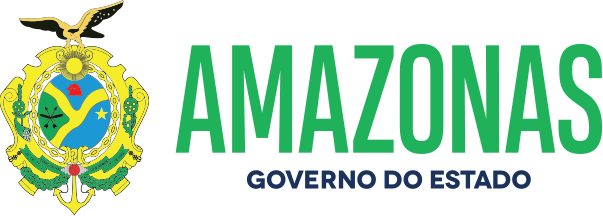 ESPÉCIE: Edital de Notificação de Imposição de Penalidade Nº 03/2022. O DETRAN/AM, fundamentado no caput do art. 282 da Lei 9.503, de 23.09.97, consubstanciado com a Resolução 619/16 do CONTRAN e no princípio constitucional do contraditório da CF; Considerando as reiteradas tentativas de entrega de Notificações de Imposição de Penalidade por infração de trânsitopor meio postal; NOTIFICA que foram lavradas autuações cometidas pelos veículos de propriedade dos abaixo relacionados, facultando a efetivar Recurso em 1ª instância na JARI no prazo de quinze dias, a contar da data da publicação do presente edital, podendo ser adquirido o formulário para Recurso no site do DETRAN/AM. Da decisão da JARI caberá Recurso em 2ª instância junto ao CETRAN/AM na forma do art. 288/289 do CTB.Manaus, 06 de Janeiro de 2022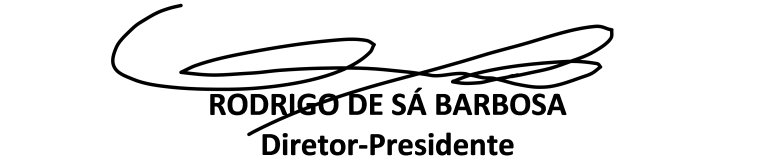 NºPlacaNº do AutoCódigo daInfraçãoData daAutuaçãoData do Recurso1 NOJ-5612TD-00160794 703-0/1 29/11/20 07/02/222 JXG-2234TD-00219758 659-9/2 27/09/21 07/02/223 NPB-1647TD-00219904 501-0/0 29/09/21 07/02/224 JXK-2468TD-00220415 703-0/1 29/09/21 07/02/225 KDH-5428TD-00212331 518-5/1 30/09/21 07/02/226 PHR-3580TD-00220114 655-6/1 01/10/21 07/02/227 PHR-3580TD-00220115 501-0/0 01/10/21 07/02/228 JXP-0046TD-00221521 659-9/2 03/10/21 07/02/229 NOK-0127TD-00217790 703-0/1 08/10/21 07/02/2210 NOO-9334TD-00221587 583-5/0 09/10/21 07/02/2211 JWW-3554TD-00218322 703-0/1 11/10/21 07/02/2212 OAI-9714TD-00223607 663-7/1 12/10/21 07/02/2213 JXL-4179TD-00214160 685-8/0 14/10/21 07/02/2214 NAK-2057TD-00206197 504-5/0 15/09/21 07/02/2215 NAK-2057TD-00206198 703-0/1 15/09/21 07/02/2216 JXB-4968TD-00221910 659-9/2 18/10/21 07/02/2217 JXQ-6363TD-00218242 672-6/1 06/09/21 07/02/2218 MHQ-7H74TD-00216949 672-6/1 06/09/21 07/02/2219 PHL-4268TD-00216272 685-8/0 24/10/21 07/02/2220 QZF-1J06TD-00223240 703-0/1 16/10/21 07/02/2221 NON-1639TD-00173341 505-3/1 26/11/20 07/02/2222 NAV-0465TD-00172224 685-8/0 28/11/20 07/02/2223 JXF-1604TD-00209494 659-9/2 11/10/21 07/02/2224 PHO-6247TD-00223116 703-0/1 12/10/21 07/02/2225 OAE-5I34TD-00223534 659-9/2 12/10/21 07/02/2226 OAE-5I34TD-00223535 501-0/0 12/10/21 07/02/2227 OAE-5I34TD-00223536 703-0/1 12/10/21 07/02/2228 OAE-5I34TD-00223537 698-0/0 12/10/21 07/02/2229 NOT-4709TD-00219317 518-5/1 12/10/21 07/02/2230 NOL-6167TD-00223604 659-9/2 12/10/21 07/02/2231 NOS-8833TD-00218333 763-3/2 15/10/21 07/02/2232 NOR-6428TD-00221821 659-9/2 15/10/21 07/02/2233 NOR-6428TD-00221822 501-0/0 15/10/21 07/02/2234 PHY-1J01TD-00218368 703-0/1 15/10/21 07/02/2235 OAN-2A11TD-00219878 583-5/0 16/10/21 07/02/2236 OAN-2A11TD-00219879 734-0/0 16/10/21 07/02/2237 OAI-8170TD-00203994 703-0/1 17/10/21 07/02/2238 PHV-2G06TD-00223628 676-9/0 17/10/21 07/02/2239 OXM-2490TD-00221908 659-9/2 18/10/21 07/02/2240 NOL-8216TD-00221909 659-9/2 18/10/21 07/02/2241 PHK-8891TD-00218749 703-0/1 18/10/21 07/02/2242 OAK-9751TD-00214174 664-5/0 19/10/21 07/02/2243 OAN-0338TD-00213856 520-7/0 19/10/21 07/02/2244 PHB-6862TD-00224101 703-0/1 19/10/21 07/02/2245 OXM-1580TD-00224105 703-0/1 19/10/21 07/02/2246 PHW-5A73TD-00222841 672-6/1 19/10/21 07/02/2247 PHW-5A73TD-00222842 660-2/0 19/10/21 07/02/2248 OAD-6779TD-00223876 572-0/0 20/10/21 07/02/2249 NOO-0028TD-00225806 703-0/1 30/10/21 07/02/2250 JXW-5556TD-00225742 501-0/0 30/10/21 07/02/2251 JXW-5556TD-00225743 703-0/1 30/10/21 07/02/2252 JXW-5556TD-00225744 511-8/0 30/10/21 07/02/2253 PHZ-3I25TD-00222656 501-0/0 30/10/21 07/02/2254 QZP-1C48TD-00223671 659-9/2 31/10/21 07/02/2255 PHC-9808TD-00216710 518-5/2 31/10/21 07/02/2256 NOI-7497TD-00224182 703-0/1 31/10/21 07/02/2257 PHW-6278TD-00207179 659-9/2 01/11/21 07/02/2258 JWU-3873TD-00215407 518-5/1 02/11/21 07/02/2259 PHK-5678TD-00225623 518-5/2 02/11/21 07/02/2260 PHK-5678TD-00225624 655-6/1 02/11/21 07/02/2261 OAI-3408TD-00216494 659-9/2 04/11/21 07/02/2262 PHW-4I68TD-00225307 501-0/0 05/11/21 07/02/2263 PHW-4I68TD-00225308 511-8/0 05/11/21 07/02/2264 PHW-4I68TD-00225309 661-0/1 05/11/21 07/02/2265 PHW-4I68TD-00225310 663-7/1 05/11/21 07/02/2266 QZI-7D68TD-00216496 659-9/2 06/11/21 07/02/2267 OXM-3903TD-00220872 703-0/1 07/11/21 07/02/2268 PHN-1803TD-00220882 703-0/1 07/11/21 07/02/2269 PHB-9148TD-00220885 703-0/1 07/11/21 07/02/2270 NOW-4134TD-00215424 670-0/0 07/11/21 07/02/2271 OAN-4930TD-00220660 659-9/2 07/11/21 07/02/2272 NOL-3227TD-00225363 659-9/2 07/11/21 07/02/2273 NOL-3227TD-00225364 501-0/0 07/11/21 07/02/2274 NOL-3227TD-00225365 665-3/1 07/11/21 07/02/2275 NOL-3227TD-00225366 734-0/0 07/11/21 07/02/2276 NOL-3227TD-00225367 663-7/1 07/11/21 07/02/2277 NOR-5013TD-00223796 734-0/0 08/11/21 07/02/2278 PHC-3818TD-00224535 519-3/0 08/11/21 07/02/2279 JWL-1164TD-00226436 763-3/1 08/11/21 07/02/2280 QZK-7D08TD-00225541 659-9/2 10/11/21 07/02/2281 PHH-7240TD-00221675 659-9/2 11/11/21 07/02/2282 PHH-8A99AI-00378062 703-0/1 04/11/21 07/02/2283 PHW-4819TD-00225542 672-6/1 11/11/21 07/02/2284 JXK-4104TD-00220676 663-7/1 12/11/21 07/02/2285 NOM-7D65TD-00225399 659-9/2 12/11/21 07/02/2286 PHV-2E06TD-00177181 703-0/1 22/11/20 07/02/22